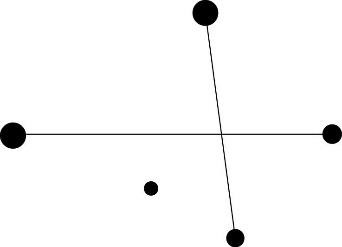 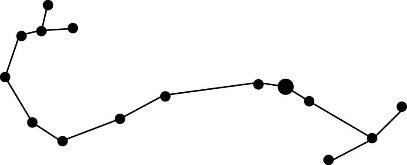 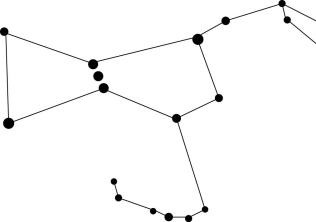 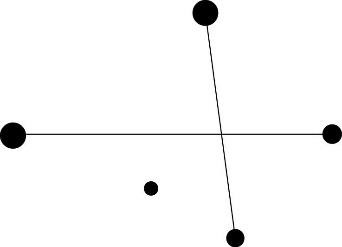 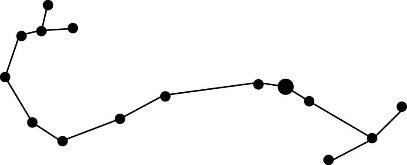 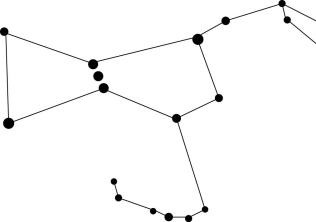 Constellations in a cup worksheet